         В  п. Приволжский  3 декабря 2020 года возле памятника воинам ВОВ состоялся реквием памяти «Неизвестные герои нашей Родины». В ходе мероприятия вспоминали безымянных героев, которые сложили голову во имя Отчизны, познакомились с историей возникновения в России Дня Неизвестного Солдата. Библиотекарь Денисова Т.Н. познакомила присутствующих с  «Книгой памяти», в которой отражена информация об уроженцах Спасского района, участниках Великой Отечественной войны, где напротив их фамилий  написано – «пропал без вести». Глава Приволжского СП  Спирин С.Г.  в своем выступлении подчеркнул,  что мы обязаны увековечить память, воинскую доблесть и бессмертный подвиг российских и советских воинов, погибших в боевых действиях на территории страны или за ее пределами, чье имя осталось неизвестным, обязаны  донести  до подрастающего поколения память о каждом человеке, защитившим мир, пусть даже оставшимся неизвестным.  В завершении мероприятия  участники возложили цветы и венки к памятнику, почтили минутой молчания неизвестных солдат.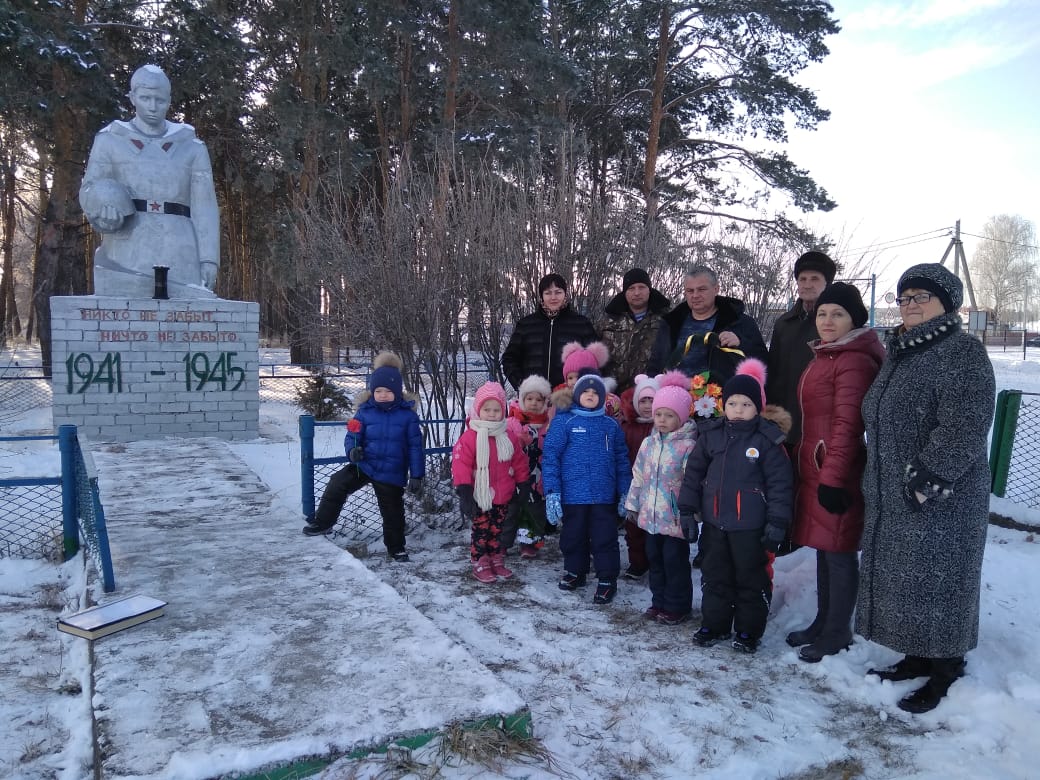 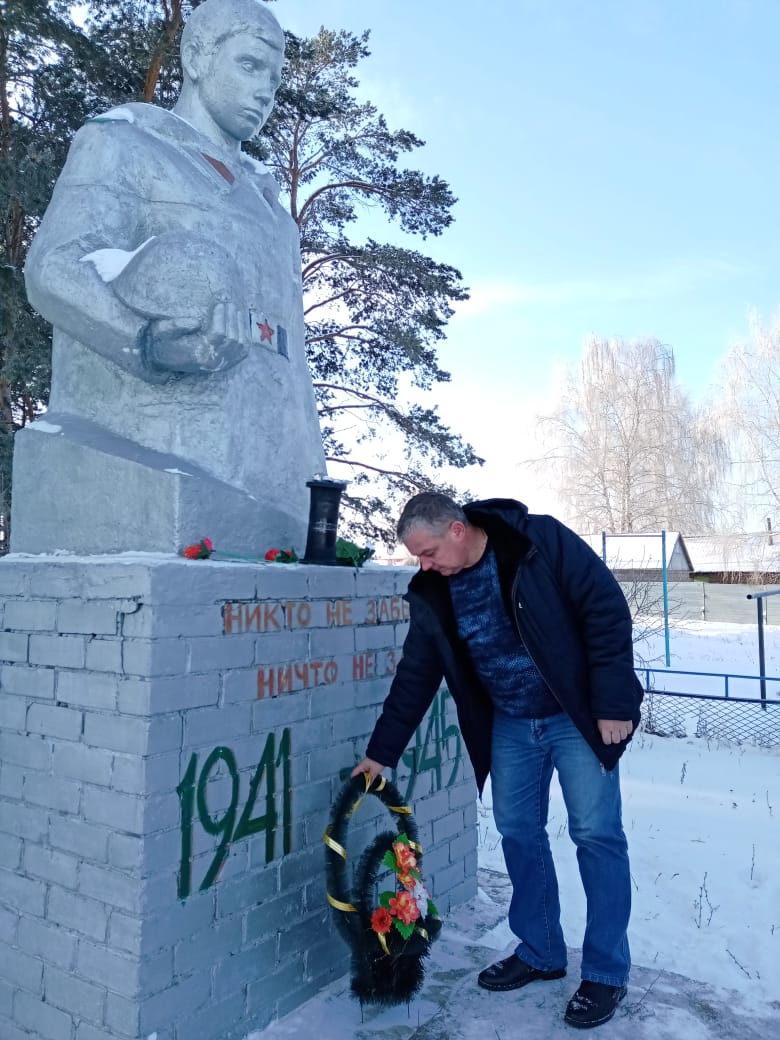 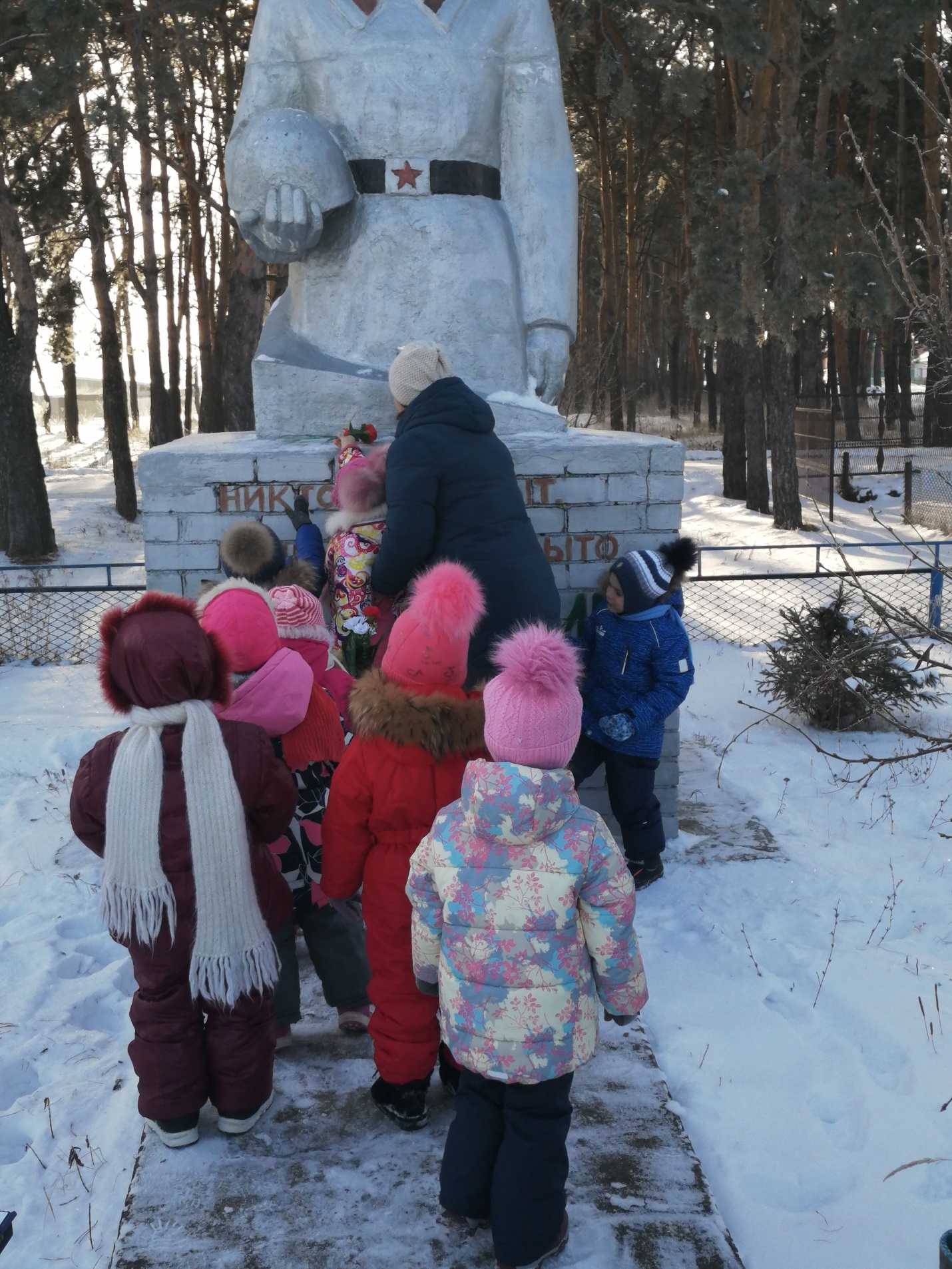 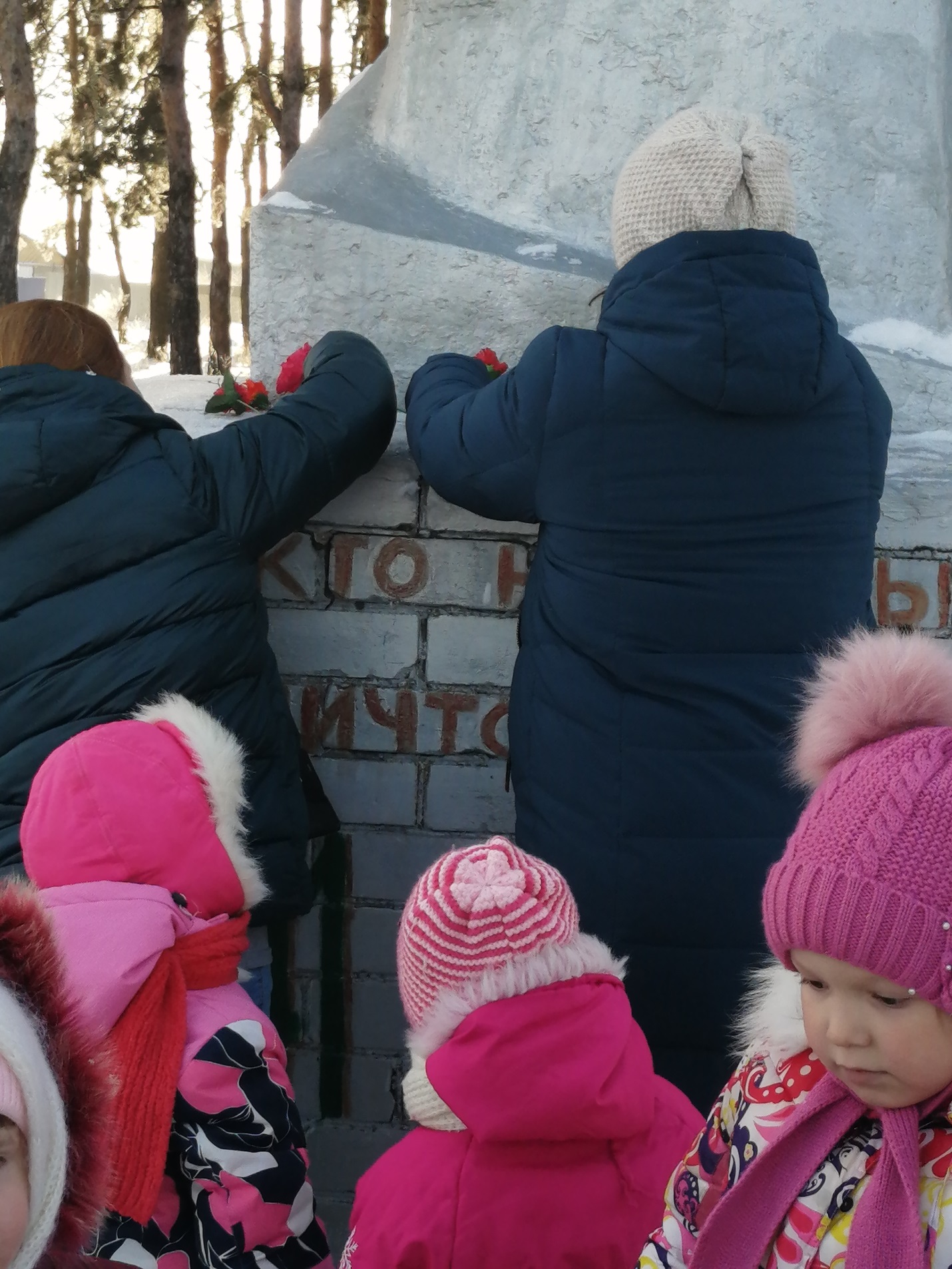 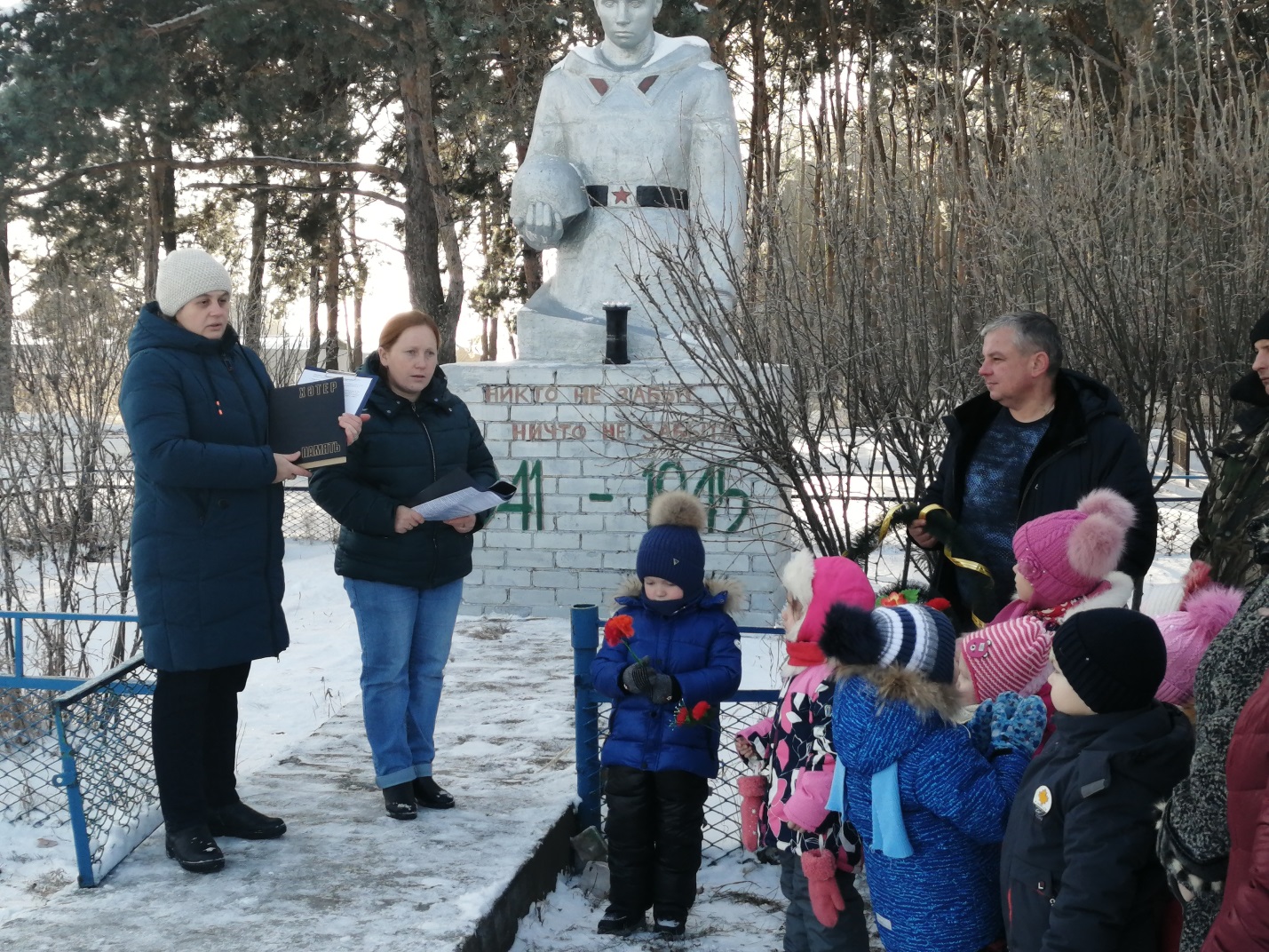 